Верховный СудРоссийской ФедерацииСеверо-Западный филиалФедерального государственного бюджетного образовательного учреждения высшего образования«Российский государственный университет правосудия»(г. Санкт-Петербург)кафедра уголовно-процессуального праваРоссийское объединение судей Санкт-петербургское отделение Международная ассоциация содействия правосудию Уважаемые коллеги!Приглашаем вас принять участие в работе Всероссийской научно-практической конференции 
в форме круглого стола«Юридическая истина в уголовном праве и процессе»которая состоится 16-17  марта 2018 годав Северо-Западном филиале ФГБОУВО «РГУП»(г. Санкт-Петербург, ул. Александровский парк, д. 5, лит «А»)В ходе конференции предполагается обсуждение следующих вопросов:понятие юридической истины и ее соотношение с понятиями формальной и объективной истины, достоверности и доказанности в уголовном праве и процессе;использование в законодательстве и в правоприменительной практике презумпций, преюдиций, общеизвестных фактов и других формальных средств доказывания;проблема распределения бремени доказывания отдельных обстоятельств уголовного дела.связь презюмирования некоторых обстоятельств дела в уголовном процессе и криминалистических ситуаций;социологическая обоснованность квалифицирующих признаков преступлений как условие криминализации деяний; До начала конференции предполагается рассылка ее участникам тезисов научного доклада по теме «Формальные средства доказывания в уголовном праве и процессе», подготовленного профессором кафедры уголовно-процессуального права СЗФ РГУП, советником Конституционного Суда Российской Федерации, председателем Совета Международной ассоциации содействия правосудию, Заслуженным юристом Российской Федерации, доктором юридических наук, профессором Александром Витальевичем Смирновым.Форма участия в работе конференции: очная. Издание сборника тезисов докладов планируется после работы конференции. Место проведения: г. Санкт-Петербург, Александровский парк, д.5, лит. «А» Северо-Западный филиал ФГБОУВО «РГУП», конференц-зал. Регламент работы конференции:930 – 1000 – регистрация участников и гостей;1000 – 1230 – пленарное заседание;1230 – 1330 – перерыв; 1330 – 1600 – продолжение работы конференции;1600 – 1630 - подведение итогов.Условия участия:Проезд до г. Санкт-Петербурга и проживание оплачивается участниками конференции самостоятельно.На период проведения конференции оргкомитет оказывает участникам содействие в бронировании гостиницы. О необходимости бронирования гостиницы, категории номера и сроках бронирования необходимо указать заранее в заявке на участие.Основные даты конференцииДля участия в работе конференции необходимо отправить в адрес оргкомитета на адрес электронной почты:  konf.spb.rgup@gmail.com • до 10 марта 2018 г. тезисы выступления в виде файла;• до 20 марта 2018 года полный текст статьи для публикации в сборнике (приложение № 2). Файл со статьей желательно назвать фамилией автора.Выступающим обеспечивается использованием проекционного мультимедийного оборудования.Направление автором рукописи в Северо-Западный филиал ФГБОУВО «Российский государственный университет правосудия» означает его добровольное согласие и безвозмездное предоставление Северо-Западному филиалу ФГБОУВО «Российский государственный университет правосудия» права на использование его произведения / любой его части в печатной и электронной версиях (в том числе включение в различные базы данных, информационные системы  и  системы  научного  цитирования), импорт оригинала или экземпляров произведения, а также согласие на обработку персональных данных автора и прочие работы с привлечением третьих лиц, связанные с популяризацией произведения.Автор считают себя заключившими лицензионный договор использования произведения автора на вышеуказанных условиях с момента получения издателем от автора акцепта с текстом произведения (направление автором произведения электронного письма на любой из электронных адресов Северо-Западного филиала ФГБОУВО «Российский государственный университет правосудия»).Работы студентов к опубликованию не принимаются.По результатам рецензирования статьей оргкомитет оставляет за собой право отказать в участии в конференции и не публиковать статьи в случае несоответствия доклада (статьи) теме конференции, критериям научности.Оргкомитет конференции:- Жолобов Ярослав Борисович, директор СЗФ ФГБОУВО «РГУП»;- Очередько Виктор Пантелеевич, заместитель директора по научной работе СЗФ ФГБОУВО «РГУП», доктор юридических наук, профессор; - Калиновский Константин Борисович, заведующий кафедрой уголовно-процессуального права ФГБОУВО, кандидат юридических наук, доцент;- Зашляпин Леонид Александрович, доцент кафедры уголовно-процессуального права ФГБОУВО, кандидат юридических наукКонтактная информация: Зашляпин Леонид Александрович, т. +79602893792; адрес электронной почты: leonid.zashlyapin@gmail.com научный отдел - Пронина Ада Сергеевна (тел. 8(812) 655-64-55 (доб.412), адрес электронной почты: nauka-szfrap@mail.ruПочтовый адрес: г. Санкт, Петербург, Александровский парк, дом 5. лит. «А», СЗФ ФГБОУВО «РГУП».Приложение 1ЗАЯВКАна участие во всероссийской научно-практической конференции«Юридическая истина в уголовном праве и процессе»,Санкт-Петербург, 16 марта 2018 г.Приложение № 2Требования к оформлению статей, представляемых для опубликования в изданияхСеверо-Западного филиала ФГБОУВО«Российский государственный университет правосудия»----------------------------------------------------------------------------------------------------------Правовая политика в контексте актуальных проблем российского государстваИВАНОВ ИВАН ПЕТРОВИЧ, доцент кафедры общетеоретических правовых дисциплин Северо-Западного филиала ФГБОУВО «Российский государственный университет правосудия», кандидат юридических наук, доцент, заслуженный юрист Российской Федерации----------------------------------------------------------------------------------------------------------ТРЕБОВАНИЯ К ПУБЛИКАЦИЯМ УЧАСТНИКОВДля публикации в сборнике научных трудов принимаются материалы в электронном варианте в формате со следующими параметрами (см. пример):
• используемый редактор — Word (doc, docx)
• объем материалов — до 0,5 п. л.
• размер страницы А4, ориентация страницы книжная
• полное имя автора, название статьи, аннотация, ключевые слова (5 слов) на русском и английском языках
• шрифт — Times New Roman
• кегль — 14 pt.
• межстрочный интервал — 1,5
• абзацы выставляются автоматически — 1,25 см
• все поля 2 см
• сноски — постраничные, оформляются, как и основной текст. При прямом или косвенном цитировании обязательно указание страниц источника 
• сноски — без интервала, 12 кегль.
• многократный повтор пробелов недопустим
• список литературы оформляется в алфавитном порядке
• страницы статьи не нумеруются
Образец заполнения электронных ресурсовПостановление Совета судей РФ от 15 мая 2008 г. № 219 «О правовой регламентации должности мирового судьи и совершенствовании статуса сотрудников его аппарата». - URL:  www.consultant.ru/document/cons_doc_ARB_91853  (дата обращения 25.09.2012). Образец  заполнения иных источниковИшеков К.А. Особенности конституционного принципа разделения властей в субъектах Российской Федерации // Централизм, демократия, децентрализация в современном государстве: конституционно-правовые вопросы. Материалы международной научной конференции. Москва, 7 - 9 апреля 2005 г. / Под ред. С.А. Авакьяна. М.  2006.С. 228.Муратшина Г. П.Мировые судьи Республики Башкортостан в системе органов государственной власти субъекта Российской Федерации. Авторефдисс …канд. юридич. наук. М., 2012.Павликов С.Г. Институт мировых судей как необходимый элемент укрепления российского федерализма // Мировой судья.2003. № 2. С.3.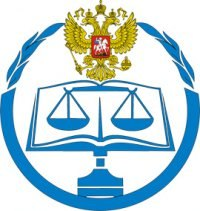 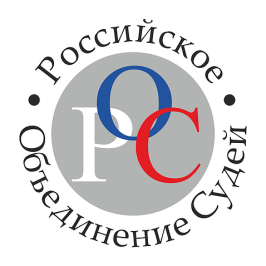 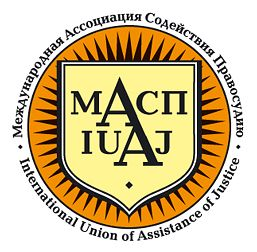 Северо-Западный филиалРоссийскогоуниверситета правосудияСанкт-Петербургское отделение РоссийскогоОбъединения судейМеждународнаяассоциациясодействия правосудиюФамилия, имя, отчество автора (авторов)Страна, городУченая степень, ученое званиеМесто работы, должность вуз, институт (полное название), кафедра, должностьКонтактный телефонЭлектронная почтаТема выступления (название статьи)Необходимость проекционного мультимедийного оборудованияНеобходимость бронирования гостиницы (категория номера и сроки бронирования)